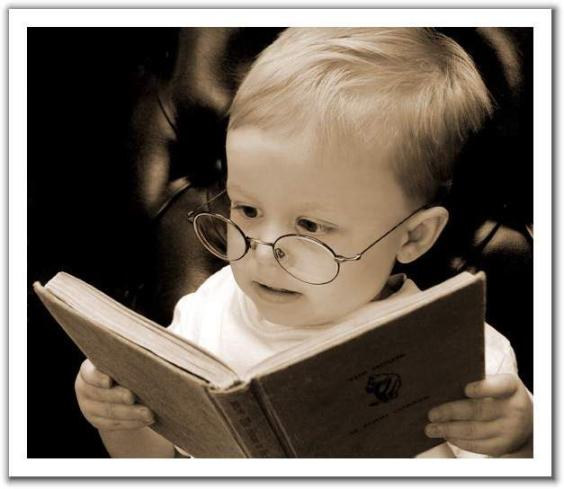 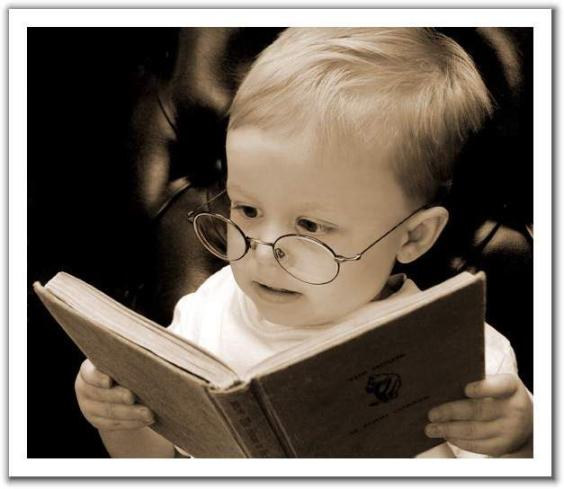      S
                     chill study Club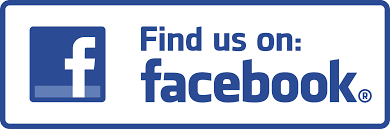 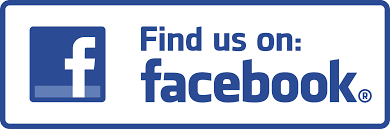 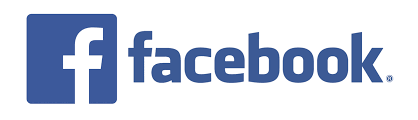 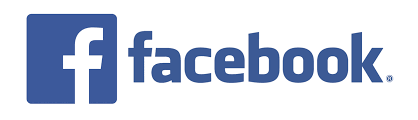 